Занятие по физкультуре в подготовительной группеВос: Здравствуйте, дети!Дети: здрав-ствуй-теВос: Как вы думаете: утром солнышко проснулось?Дети: даВсе вмести: Утром солнышко проснулосьИ ребятам улыбнулосьДружно за руки возьмемсяИ друг другу улыбнёмсяВос: все собрались? все здоровы? а заниматься вы готовы?Ну тогда не ленись на разминку становись.-На-ле-во за направляющим по залу шагом марш!(дети под музыку выполняют ходьбу разным видом, по свистку воспитателя меняют ходьбу)"Гусиный шаг",руки в стороны на носках, руки на поясе ходьба на пятках.Вос: переходим на бег, бегом марш (по свистку воспитателя бег меняется)бег"змейкой",боковой галоп лицом вперёд, бег с хлопком.Вос :восстановим дыхание вдох носом, выдох ртом-4 раза-Приготовились "Паровозики" (дети садятся на попу ноги прямые и помогая руками двигаются вперед)"Пауки" (лицом вперед), "Черепашки"Вос: на перестроение в 3 колонны по 3 марш(выполняются ОРУ)Вос: выполняют 3 упражнения на ОВДПодвижная игра "Цифры"Заключительная часть.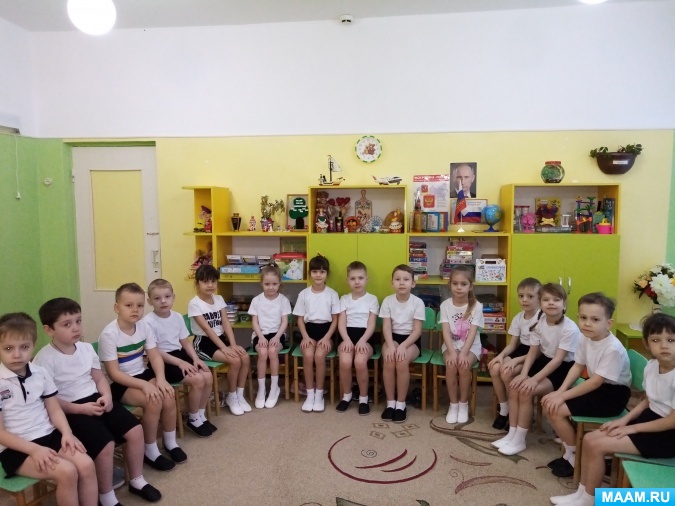 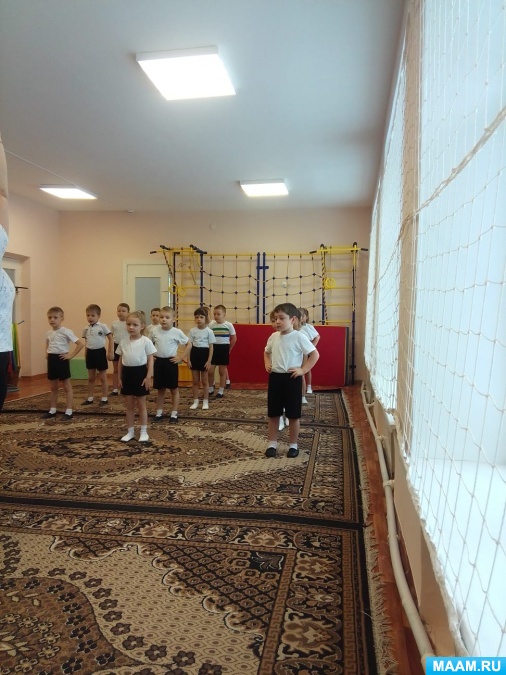 